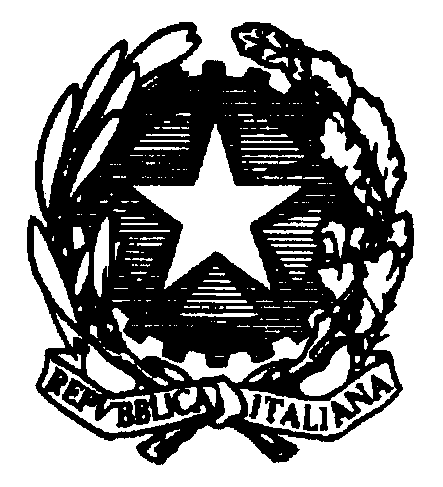 Ministero dell’istruzione, dell’università e della ricercaIstituto Comprensivo Statale “MARGHERITA HACK”Via Matteotti, 3 - 20090 Assago (MI)Tel: 02 4880007 – 02 4880004 Fax: 02 4883894e-mail : MIIC886007@istruzione.it                  		  posta certificata: MIIC886007@pec.istruzione.it CIRCOLARE N. 60 del 29 OTTOBRE 2014A.S. 2014/2015							Ai genitori degli alunni						 	Primaria(a Diario)Oggetto: SCIOPERO DEL 31 OTTOBRE 2014.Si comunica  che a causa di uno sciopero in orario di servizio del pubblico impiego indetto dalle OO.SS.: ANIEF per l’intera giornata di venerdì 31 ottobre 2014 non è garantita l’attività didattica  nelle seguenti classi:2B	dalle ore 08.30 alle ore 12.304A	dalle ore 10.30 alle ore 12.304B	dalle ore 08.30 alle ore 16.30 (per tutta la giornata)Qualora gli alunni dovessero entrare a scuola potrebbero:Fare lezione regolarmente se l’insegnante di classe non aderisce allo sciopero.Essere sorvegliati da un’insegnante a disposizione  o collocati in altra classe.Per maggiore sicurezza i genitori sono invitati ad assicurarsi della presenza dell’insegnante in bidelleria.								            Il Dirigente ScolasticoAntonella Maria VILELLA